附件5：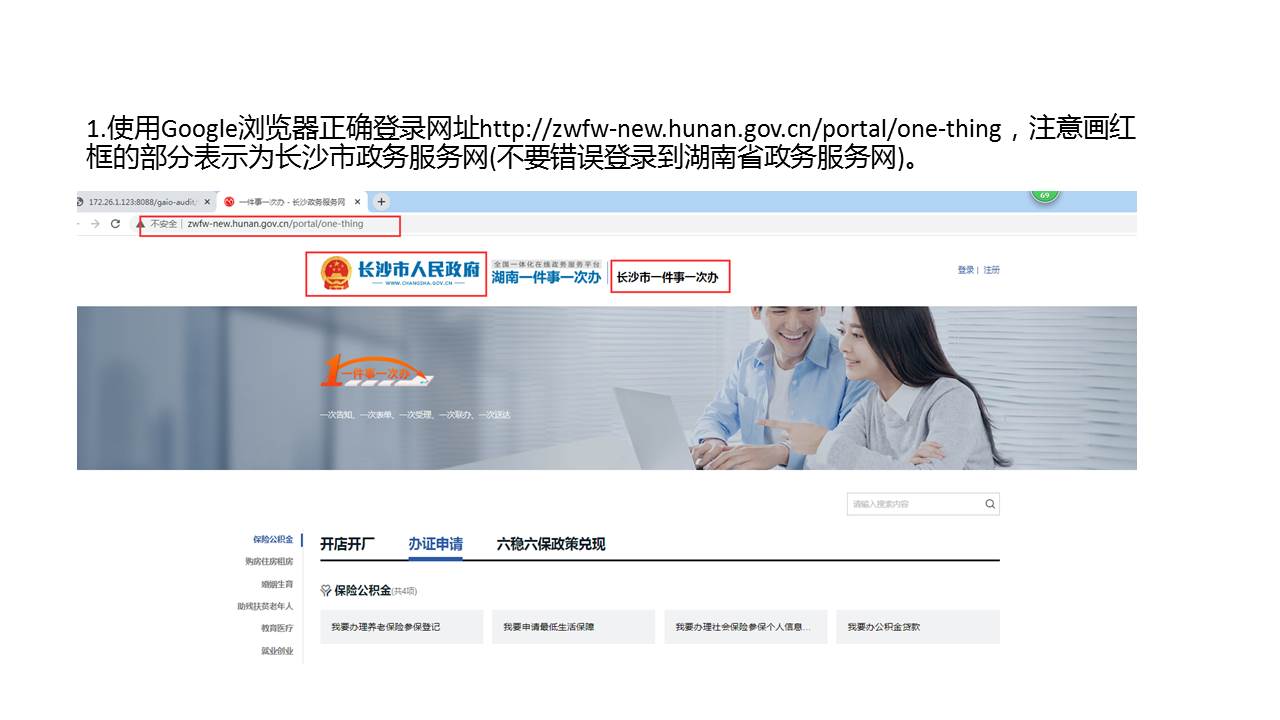 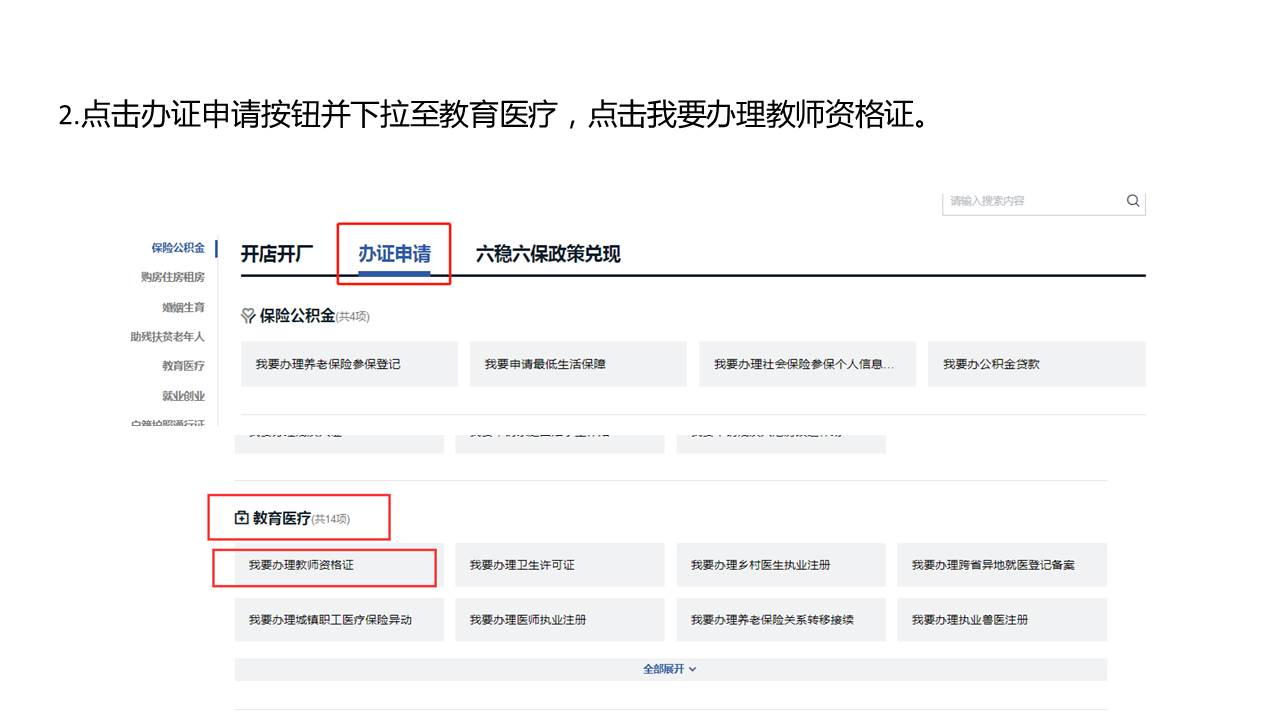 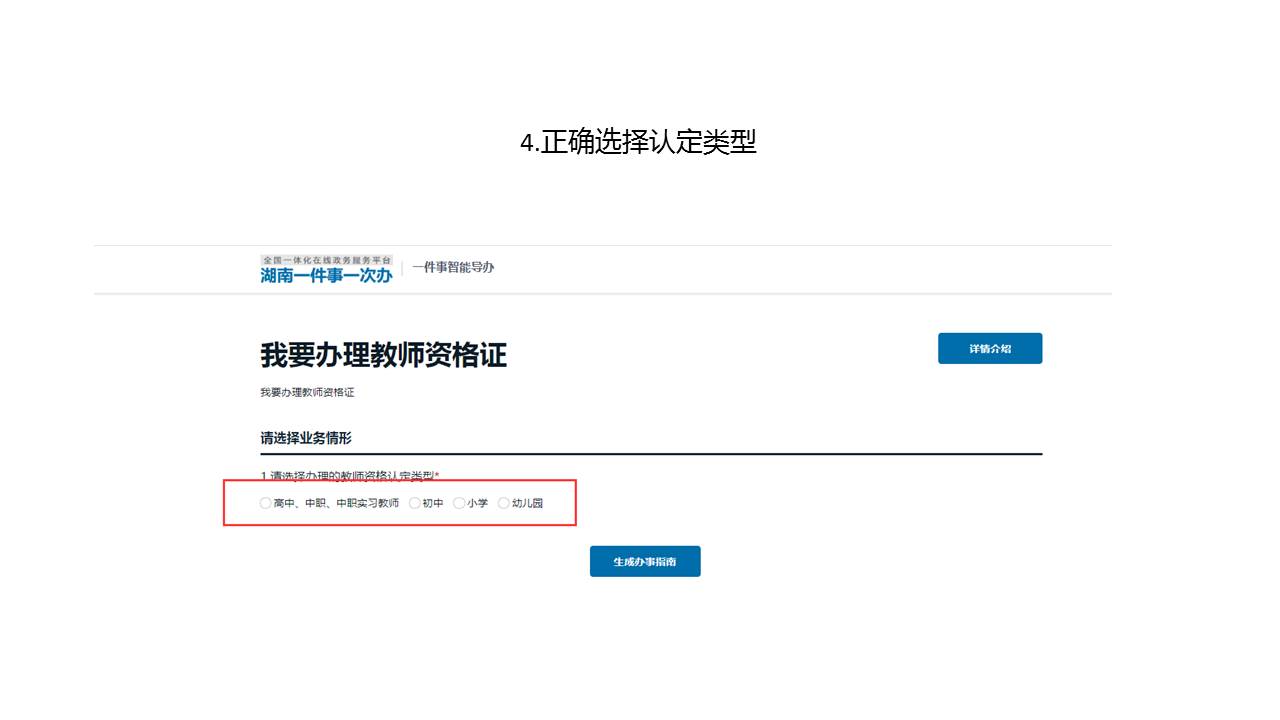 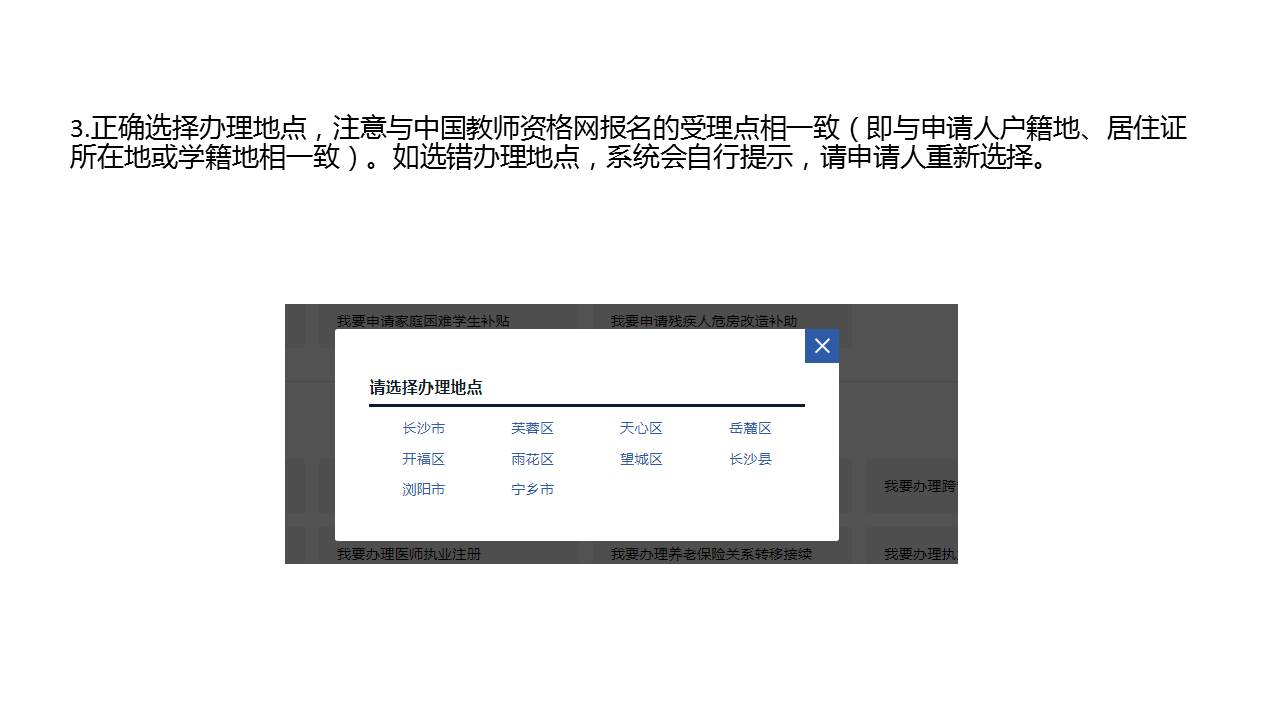 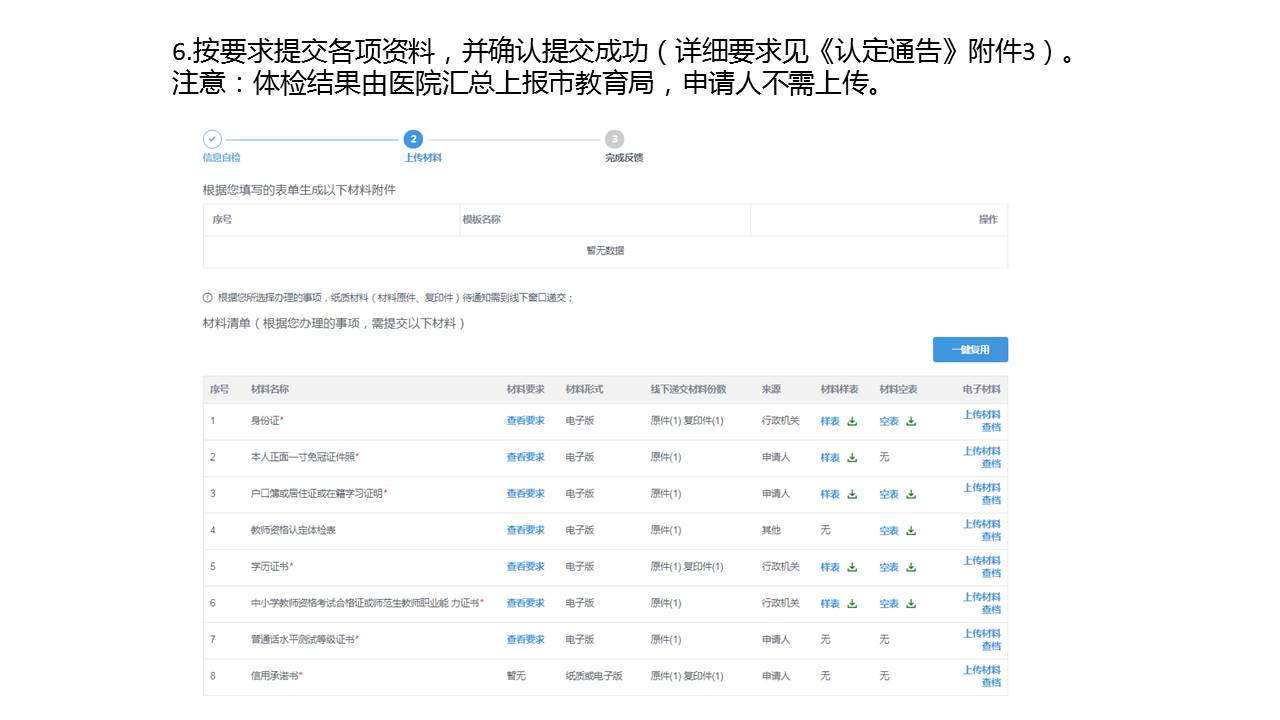 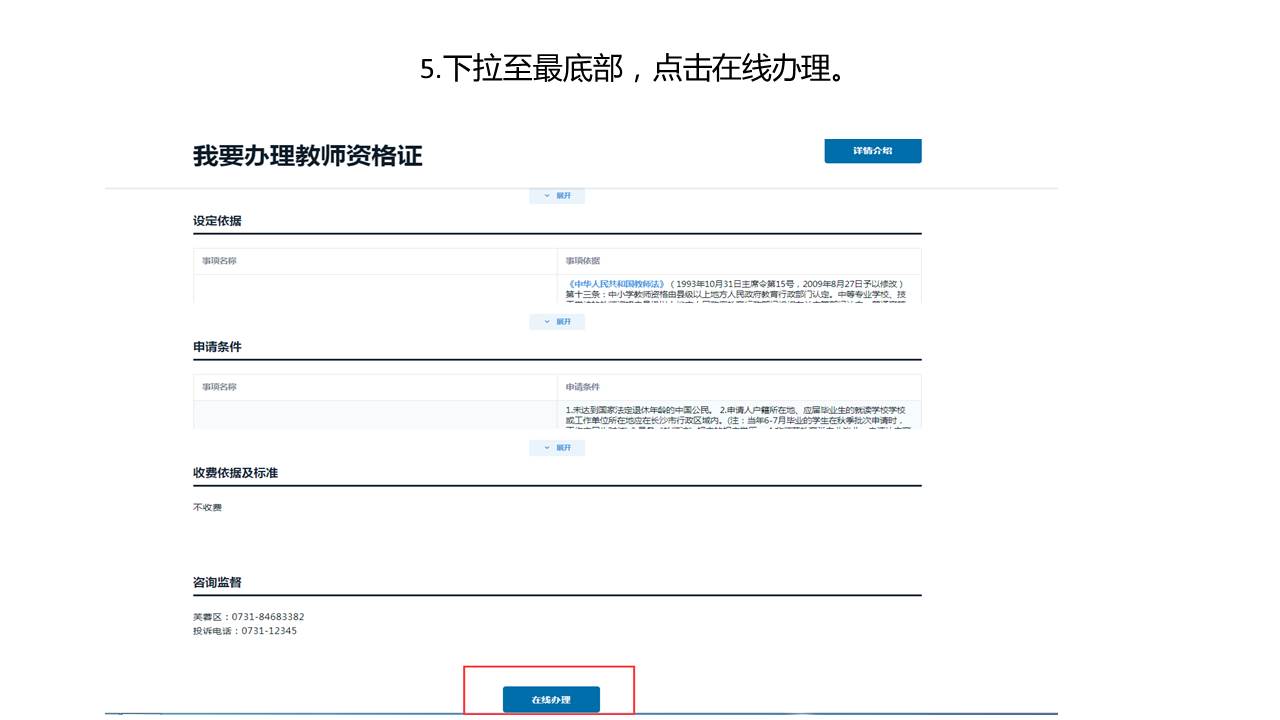 